Publicado en Zaragoza. el 02/07/2020 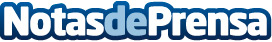 Por qué el algodón es el mejor material para todo tipo de textil por TodoAlgodón.euA la hora de comprar cualquier artículo de textil, la gran parte de estos está hecha de algodón, y es normal, ya que es el material que más ventajas presenta para la fabricación de todo tipo de prendas textilas. Aquí vienen las principales ventajas de las prendas textiles de algodónDatos de contacto:Lucía876540098Nota de prensa publicada en: https://www.notasdeprensa.es/por-que-el-algodon-es-el-mejor-material-para Categorias: Moda Sociedad Industria Téxtil http://www.notasdeprensa.es